Ja Jums 2017. gadā vai tuvāko 2 līdz 5 gadu laikā būs nepieciešams kvalificēts speciālists, lūdzam aizpildīt šo anketu Aizpildītu anketu nogādājiet tuvākajā pagasta pārvaldē vai sūtiet uz e-pastu: jazeps.krukovskis@dnd.lv PapildjautājumiVieta Jūsu komentāriemJūsu kontaktinformācijaPateicamies par sadarbību!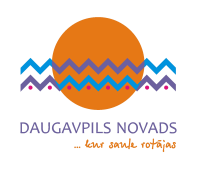 Rīgas iela 2Daugavpils, LV5401Uzņēmēju aptaujaCik tuvā nākotnē plānojat piesaistīt jaunus speciālistus?Šā gada laikāTuvāko 2 gadu laikāTuvāko 5 gadu laikāKāda līmeņa speciālists Jums ir nepieciešams?Augsti kvalificēts profesionālis (ar augstāko izglītību) Kvalificēts speciālists (ar 1. līmeņa augstāko izglītību)Kādu speciālistu piesaiste Jums šobrīd vai tuvāko 2 - 5 gadu laikā būs aktuāla?veterinārārstupārtikas tehnologuagronomumarketinga speciālistulauksaimniecības inženieri_______________________(norādiet)Vai Jums ir iespēja nodrošināt topošo speciālistu ar prakses vietu savā uzņēmumā un darba vadītāju studiju prakses laikā?JāNē________________________(norādiet)Vai Jūs iesaistāties Daugavpils novada skolēnu vasaras nodarbinātības programmā?nē, bet esmu informētsjāneesmu par to informētsVai Jūs būtu gatavi mērķtiecīgi ieinteresēt skolēnus un veikt perspektīvo speciālistu apzināšanu, piedāvājot vasaras darba vietu skolēniem savā uzņēmumā?jā, jau šobrīd izmantoju šādu iespējunē, mūsu uzņēmumam trūkst kapacitātesnevaram piedāvāt skolēnam piemērotu darbu________________________(norādiet)KontaktpersonaUzņēmumsTālrunisE-pasts